Publicado en Getxo el 14/09/2020 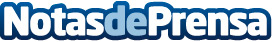 Sencillez e innovación: las claves de VASS para afrontar el comienzo de una nueva era de oportunidades digitalesLa sencillez siempre ha sido un valor en VASS y, en el particular momento que se está viviendo, la compañía presidida por Fco. Javier Latasa ahonda en este concepto para impulsar una nueva estrategia de negocio basada en la filosofía ‘Complex Made Simple’Datos de contacto:María Zárate619649296Nota de prensa publicada en: https://www.notasdeprensa.es/sencillez-e-innovacion-las-claves-de-vass-para Categorias: Marketing Emprendedores E-Commerce Recursos humanos http://www.notasdeprensa.es